 «Актуальные проблемы и современные подходы к организации и развитию речевой активности детей в соответствии с ФОП ДО для обучающихся с ОВЗ»Цель: расширение знаний педагогов о проблемах и современных подходах к организации и развитию речевой активности детей с ОВЗ.Современное общество предъявляет высокие требования к коммуникативной деятельности личности. Меняются способы, средства и даже некоторые формулы этикета общения. Высокий уровень коммуникативных умений выступает залогом успешной адаптации в любой социальной среде. Речь как ведущее средство общения сопровождает все виды деятельности ребенка. От качества речи, умения пользоваться ею игре, во время совместной деятельности педагога и ребенка, при планировании и обсуждении рисунка, в наблюдении на прогулке, при обсуждении спектакля и т. д. зависит успешность деятельности ребенка, его принятие сверстниками в детском сообществе.Проблема речевого развития детей дошкольного возраста на сегодняшний день очень актуальна, т. к. процент дошкольников с различными речевыми нарушениями остается стабильно высоким. Большинство детей, поступающих в школу, не владеют навыками связной речи в полном объеме.Овладение родным языком является одним из важных приобретений ребенка в дошкольном детстве. В современном дошкольном образовании речь рассматривается как одна из основ воспитания и обучения детей. Речь – это инструмент развития высших отделов психики. Обучение дошкольников родному языку должно стать одной из главных задач в подготовке детей к школе.Целью работы воспитателя по речевому развитию детей дошкольного возраста является формирование устной речи и навыков речевого общения с окружающими на основе овладения литературным языком.Именно поэтому речевое развитие, занимает важное место в ФОП ДО. Согласно ФОП ДО задача «речевое развитие дошкольника включает:владение речью как средством общения и культуры; обогащение активного словаря;развитие связной, грамматически правильной диалогической и монологической речи; развитие речевого творчества;развитие звуковой и интонационной культуры речи, фонематического слуха;знакомство с детской литературой, понимание на слух текстов различных жанров детской литературы;формирование звуковой аналитико-синтетической активности как предпосылки обучения грамоте».В условиях реализации ФОП ДО принципиально новой является необходимость решения речевых задач в контексте детской деятельности (игры, детского исследования, труда, экспериментирования), не переводя ее в учебную по форме и методам воздействия.Вспомним традиционные методы речевого развития детей. В настоящее время методика развития речи, как и общая дидактика, не располагает устойчивой классификацией приемов. Приемы развития речи - это элемент метода, можно разделить, прежде всего, на: наглядные, словесные, игровые, косвенные методы.Давайте вспомним, что включают в себя эти методы: наглядные (организация наблюдения, демонстрация иллюстраций, картин, предмета, макета и т. д.; просмотров видеофильмов), словесные (речевой образец, повтор, вопрос), игровые (дидактические игры упражнения, театрализованные игры, сюжетно-ролевые игры и другие виды игр с речевым содержанием), косвенные (подсказка, совет, исправление, реплика, замечание).Традиционная методика обучения дошкольников рекомендует использовать в качестве основного приема обучения образец рассказа педагога. Но опыт показывает, что дети воспроизводят рассказ воспитателя с незначительными изменениями, рассказы бедны выразительными средствами, лексический запас слов мал, в текстах практически отсутствуют	простые	распространенные	и	сложные	предложения.	Но	главнымнедостатком является то, что ребенок сам не строит рассказ, а повторяет уже только — что услышанное. Стало очевидно, что необходимо изменение способов работы воспитателя на занятиях по развитию речи дошкольников и применении инновационных технологий.Использование в воспитательно-образовательном процессе ДОУ современных педагогических технологий, таких как, обучение в сотрудничестве, проектная методика, интерактивное взаимодействие, использование новых информационных технологий, помогают нам реализовать личностно - ориентированный подход к детям, обеспечивая индивидуализацию	и	дифференциацию	педагогического	процесса	с	учетом	их способностей и уровня развития.Инновация — это результат инвестирования интеллектуального решения в разработку и получение нового знания, ранее не применявшейся идеи по обновлению сфер жизни людей.Инновационные	технологии	– это	система	методов, способов, приёмов обучения, воспитательных средств, направленных на достижение позитивного результата за счёт динамичных изменений в личностном развитии ребёнка в современных социокультурных условиях. Педагогические инновации могут либо изменять процессы воспитания и обучения, либо совершенствовать. Инновационные технологии сочетают прогрессивные	креативные	технологии	и     стереотипные	элементы	образования, доказавшие свою эффективность в процессе педагогической деятельности.Требования при выборе инновационной технологии:ориентация технологии не на обучение, а на развитие коммуникативных умений детей, воспитание культуры общения и речи;содержание технологии сориентировано на становление позиции субъекта в общении и речевой деятельности;технология должна носить здоровьесберегающий характер;основу технологии составляет личностно-ориентированное взаимодействие с ребенком;реализация принципа взаимосвязи познавательного и речевого развития детей;организация активной речевой практики каждого ребенка в разных видах деятельности с учетом его возрастных и индивидуальных особенностей.Рассмотрим технологии речевого развития дошкольников.Технология – это совокупность приёмов, применяемых в каком либо деле, искусстве, мастерстве (толковый словарь).Технологии речевого развития: Проектная деятельность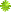 Рекомендуется	проводить	монопроекты	–	это	проекты,	содержание	которых ограничивается рамками одной образовательной области и интегрированные проекты – в которых решаются задачи разных образовательных областей программы; Они могут быть краткосрочными, в виде элементарного экспериментирования, а в старшей дошкольном возрасте характеризуется познавательной социально-нравственной направленностью. (тематика: «Добрые слова в день рождения», «Жалобная книга природы».)Тематика детских проектов может соответствовать праздникам и знаменательным событиям, происходящим в стране, городе, детском саду или группе. (День воспитателя)Результатом проектной деятельности может быть коллективный продукт, полученный в результате сотрудничества детей всей группы: альбом рисунков, рассказов, коллажей.Технология портфолиоПортфолио	позволяет	учитывать	результаты,	достигнутые	воспитанником	в разнообразных	видах     деятельности.     Данный	способ	фиксации	индивидуальных достижений позволяет отразить положительные эмоции, творческие успехи, впечатления, награды, забавные высказывания.Основные разделы портфолио дошкольника могут быть следующие: «Я расту» (антропометрические данные разных возрастных периодов, контуры ладони); «Моя семья» (рисунки, записанные со слов ребенка рассказы, фотографии); «Почитай-ка» (список любимых книг ребенка, рисунки по художественным произведениям); «Мои фантазии» (выдуманные ребенком рассказы, сказки, загадки, рисунки и творческие работы); «Умелые ручки» (поделки, аппликации, оригами, фотографии объемных работ); «Награда для героя» (дипломы, грамоты, сертификаты ребенка в различных конкурсах, олимпиадах, фестивалях); «Вдохновение зимы (в разделе размещаются детские работы (рисунки, сказки, стихи, фотографии с утренников, записи детских стихотворений и др.); «Скоро в школу» (фото школы, рисунки на школьную тему, буквы, которые он запомнил, критерии готовности к школе). Разделы заполняются постепенно, в соответствии с возможностями и достижениями ребенка, наиболее полно отражают особенности роста и развития дошкольника.Одним из условий речевого развития детей дошкольного возраста является организация содержательного, активизирующего общения взрослого и ребенка. Поводом для такого общения может служить технология исследовательской деятельности детей.Технология исследовательской деятельностиПознавательная активность реализуется детьми в наблюдениях, сенсорном обследовании, опытах, экспериментировании, эвристическом обсуждении, развивающих играх и т.д. Ребенок может рассуждать, спорить, опровергать, доказывать свою точку зрения в активной познавательной деятельности. С этой целью педагог может использовать разнообразные бытовые и проблемные ситуации, содержащие познавательные задачи, заимствовать их из художественной и научной литературы, из явлений и процессов окружающего природного мира. (например, темы: «Появление ручки», «Жизнь шляпы»), «путешествия» по карте («Где находятся «теплые края»?», «Путешествие к бабушке в деревню»), а также коллекционирование (коллекция пуговиц, марок и т.д.) – сбор предметов, объединенных тематикой.Игровые технологии1.Мнемотаблицы - схемы служат дидактическим материалом в работе по развитию связной речи детей. Применяются не изображения, а символы для опосредованного запоминания. Их используют: для обогащения словарного запаса, при обучении составлению рассказов, при пересказах художественной литературы, при отгадывании и загадывании загадок, при заучивании стихов.2.Моделирование – для развития речи старших дошкольников используются специальные предметно – схематические модели. При формировании у детей представлений о слове и предложении детей знакомят с графической схемой предложения. Педагог сообщает, что, не зная букв, можно писать предложение. Отдельные черточки в предложении - это слова. Графические схемы помогают детям более конкретно ощутить границы слов и их раздельное написание. В этой работе можно использовать различные картинки и предметы. Для словесного анализа предложений в подготовительных группах воспитатели используют модель «живые слова». Сколько слов в предложении столько педагог и вызывает детей. Дети встают по порядку в соответствии с последовательностью слов в предложении.3.LEGO-технология - ориентированна на развитие мелкой моторики дошкольника. В процессе НОД по развитию речи, художественной литературе отрабатываются грамматические	конструкции.	Например,	согласование	числительных	с существительными – «Сколько в домике окошек»; словообразование – добавление приставок к глаголам: «Придумайте новые слова от слова «Летать» и продемонстрируйте действие, используя дерево и птичку» и другие дидактические упражнения.Информационно – коммуникационные технологииКомпьютерные игровые комплексы (КИК) – одна из современных форм работы, в которой взаимоотношения взрослого и ребенка выстраиваются посредством технических видовкоммуникации,	позволяющих	не	только	общаться	в	равных	условиях,	но	и систематизировать знания, закреплять умения, свободно их использовать в самостоятельной жизнедеятельности. (Компьютерные игры, педагог создает презентации)Технология проблемного обученияЭто организация образовательной деятельности, которая предполагает создание под руководством	воспитателя	проблемных	ситуаций	и	активную	самостоятельную деятельность воспитанников, в результате чего и происходит речевое развитие. Педагог выступает не жёстким руководителем, а организатором совместной образовательной деятельности,      который	сопровождает      и	помогает      ребёнку      стать	активным коммуникатором, что актуально в настоящее время и соответствует ФОП ДО. Воспитатель не дает готовые знания детям, а выводит их на получение знаний. Проблемными вопросами начинающимися вопросительными наречиями почему? зачем? Ты как думаешь?Технология СинквейнаСтихотворение без рифмы из пяти строк. Благодаря технологии синквейна изученный материал приобретает эмоциональную окраску, что способствует его более глубокому усвоению; отрабатываются знания о частях речи, о предложении; дети учатся соблюдать интонацию; значительно активизируется словарный запас; совершенствуется навык использования в речи синонимов, антонимов; активизируется и развивается мыслительная деятельность; совершенствуется умение высказывать собственное отношение к чему-либо, осуществляется подготовка к краткому пересказу; дети учатся определять грамматическую основу предложений.Технология обучения образной речи Технология обучения детей составлению сравнений.Модель составления сравнений: воспитатель называет какой-либо объект; - обозначает его признак; - определяет значение этого признака; сравнивает данное значение со значением признака в другом объекте. На шестом году жизни дети учатся самостоятельно делать сравнение по заданному воспитателем	признаку.	Данная технология развивает наблюдательность,	любознательность,	умение	сопоставлять	признаки	предметов, обогащает речь, способствует мотивации развития речевой и мыслительной деятельности.Сделаем вывод: грамотная организация речевой развивающей среды в детском саду -создаёт благоприятные условия для формирования речевых умений и навыков детей не только в специально организованном обучении, но и в самостоятельной деятельности; -обеспечивает высокий уровень речевой активности детей; - способствует овладению детьми речевыми умениями и навыками в естественной обстановке живой разговорной речи.Таким образом, при условии правильного организованного педагогического процесса с применением игровых технологий, речевое развитие ребенка будет полноценным и эффективным.Список использованных источников:1. Федеральная образовательная программа дошкольного образования2. Поздеева С.И, « Открытое совместное действие педагога и ребенка как условие формирования коммуникативной компетентности детей» Детский сад: теория и практика – 2013 - №33. Кузеванова О.В. «Формы организации коммуникативной деятельности детей дошкольного возраста»: Детский сад: теория и практика – 2012 г. № 6Подготовила: учитель-логопед, Радикальцева Т.М. 